20 najlepszych młodych wynalazców wybranych przez inżynierów Dyson – znamy międzynarodowych finalistów Konkursu Nagroda Jamesa Dysona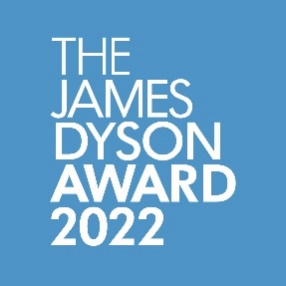 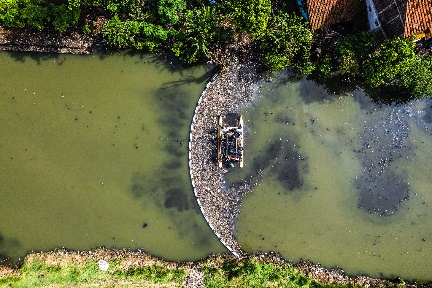 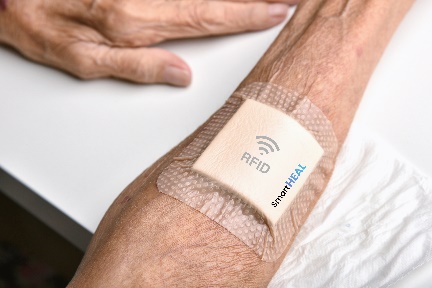 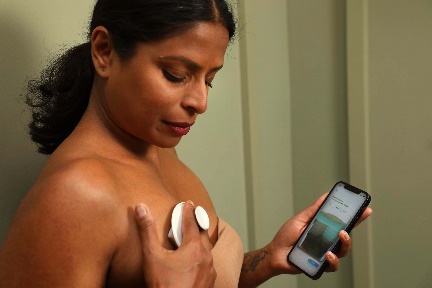 Jury złożone z inżynierów firmy Dyson wybrało 20 najlepszych projektów zgłoszonych do międzynarodowego Konkursu Nagroda Jamesa Dysona.15 inżynierów z różnych krajów wspólnie zadecydowało, kto przejdzie do finału.Od Irlandii aż po Singapur, od interaktywnej tabliczki mnożenia dla dzieci do urządzenia łagodzącego świąd przy zapaleniu skóry.Organizatorzy Konkursu Nagroda Jamesa Dysona opublikowali wideo, w którym sędziowie opowiadają o 20 najlepszych wynalazkach.Teraz sir James Dyson przyjrzy się 20 projektom i przyzna główne nagrody. Ostateczne wyniki zostaną ogłoszone 16 listopada.TOP 20 finałowych projektówWe wrześniu br. rozstrzygnięto etapy krajowe konkursu i przyznano nagrody oraz wyróżnienia w 29 krajach. Od domowych metod terapii dożylnych po urządzenia rehabilitacyjne dla osób po udarze – Konkurs Nagroda Jamesa Dysona wyłonił najbystrzejsze umysły młodego pokolenia.Międzynarodowa komisja, złożona z 15 inżynierów, naukowców i projektantów z firmy Dyson, zapoznała się już z 87 zwycięskimi projektami etapów krajowych konkursu, a następnie ułożyła krótką listę, na której znalazło się 20 najlepszych wynalazków z całego świata.Niewyczerpane źródło innowacjiStudenci i młodzi inżynierowie z całego świata po raz kolejny udowodnili, że innowacja nie zna granic - dzięki niej wynalazcy mogą się przyczynić do rozwiązania najpoważniejszych współczesnych problemów. Na krótkiej liście konkursu Nagroda Jamesa Dysona znalazło się 20 unikalnych wynalazków, które stawiają czoła światowym wyzwaniom. Czy to pływająca bariera zbierająca plastik z rzek, czy urządzenie do monitorowania stanu zdrowia piersi – wszystkie te pomysły mają globalne znaczenie i globalny potencjał.Na liście wyróżnionych prac znalazł się również projekt opracowany przez zespół trzech młodych studentów Wydziału Mechatroniki Politechniki Warszawskiej – mgr inż.Tomasza Raczyńskiego, mgr inż. Piotra Waltera i mgr inż. Dominika Baranieckiego. SmartHEAL to inteligentny opatrunek do oceny stanu ran przewlekłych. Jak wyjaśnia lider zespołu „SmartHEAL to proste w obsłudze, nieinwazyjne i tanie narzędzie diagnostyczne ran przewlekłych, umożliwiające natychmiastowe wykrycie zmian pH skorelowanych ze stanem zapalnym i tym samym dobranie właściwego leczenia, bez konieczności zdejmowania opatrunku.”„Możliwość przyjrzenia się wszystkim zgłoszeniom, za którymi stoi ogromny nakład pracy, była prawdziwym zaszczytem. Również dyskusje z moimi koleżankami i kolegami na temat tego, które projekty powinny trafić na krótką listę, były wartościowe – różnorodność jury doprowadziła do wielu inspirujących rozmów.” Lucy Harden, Kierownik Projektu w firmie DysonJako pracownicy firmy Dyson jesteśmy przekonani, że najlepsze pomysły powstają dzięki różnorodności perspektyw oraz doświadczeń. Nasi jurorzy reprezentują rozległą wiedzę i kompetencje międzynarodowych zespołów badawczych, projektowych i rozwojowych firmy Dyson. Specjalizują się w różnorakich obszarach, takich jak zrównoważony rozwój, medycyna, oprogramowanie, projektowanie techniczne czy rolnictwo. Dołączyli do nich najlepsi studenci z Instytutu Inżynierii i Technologii Dyson, którzy dzielili się swoimi spostrzeżeniami i pomysłami, co pozwoliło uzyskać świeże spojrzenie na proces projektowania.„Poznawanie rozmaitych wyzwań z całego świata, zwłaszcza takich, których istnienia nie byłem dotąd świadom, jest dla mnie zawsze fascynujące. To wspaniałe, że autorzy projektów z różnych zakątków globu skupiają się na podobnych problemach, ale podchodzą do nich w zupełnie inny sposób. Dzięki różnorodności myślenia Konkurs Nagroda Jamesa Dysona co roku jest równie ekscytujący.” Kay Yeong, Principal Engineer w firmie DysonJurorzy współpracowali zdalnie, analizując, omawiając i oceniając projekty z finałów krajowych, aby wyłonić krótką listę 20 najlepszych wynalazków. Jakie wynalazki zasługują na krótką listę?„Aby projekt mógł znaleźć się wśród 20 ścisłych finalistów, należy wykazać, że rozwiązuje rzeczywisty problem. Autorzy muszą dowieść, że przeprowadzili praktyczne badania i wykorzystali zdolność analitycznego myślenia, dzięki czemu wiemy że pomysł przejdzie testy i że ma potencjał realizacji na dużą skalę.” Sam Dill, Inżynier ds. Zrównoważonego Rozwoju w firmie DysonJak wobec tego wyglądają wynalazki przyszłości? Przeczytaj o 20 najlepszych projektach na stronie firmy Dyson.Już wkrótce, bo 16 listopada 2022 r., sir James Dyson ogłosi zwycięzców ostatniego etapu międzynarodowego Konkursu Nagroda Jamesa Dysona.-- KONIEC --Informacje dla redaktorówLista finałowych projektów (w kolejności alfabetycznej)Poznaj niektórych jurorów międzynarodowego etapu konkursuKay YeongGłówny InżynierKay Yeong pracuje w firmie Dyson na stanowisku Principal Technology Scout. Wspiera działalność firmy Dyson, czerpiąc z wiedzy niezależnych ekspertów i poszukując nowych możliwości oraz rozwiązań technologicznych.„Poznawanie rozmaitych wyzwań z całego świata, zwłaszcza takich, których istnienia nie byłem dotąd świadom, jest dla mnie zawsze fascynujące. To wspaniałe, że autorzy projektów z różnych zakątków globu skupiają się na podobnych problemach, ale podchodzą do nich w zupełnie inny sposób. Właśnie dzięki różnorodności myślenia konkurs jest tak ekscytujący.”Robert TweedieKierownik ProjektuRobert Tweedie pracuje w firmie Dyson na stanowisku Design Manager, a jego głównym obszarem działalności są nowe produkty i innowacje. Robert dołączył do zespołu Dyson po studiach w 2007 r. Dotychczas pracował nad nowymi rozwiązaniami w działach Floorcare, Environmental Care i Haircare. Obecnie jako członek zespołu Dyson New Concepts wytycza kierunki rozwoju nowej kategorii produktów, która pomoże przesunąć granice tego, co możliwe.„Tak wiele problemów czeka na rozwiązanie, a Konkurs Nagroda Jamesa Dysona działa jak inkubator idei, dzięki któremu prawdziwe innowacje mogą przeskoczyć początkowe trudności i zmienić świat na lepsze.”Sam DillInżynier ds. Zrównoważonego RozwojuSam pracuje na stanowisku Lead Sustainability Engineer. Pochodzi z Bermudów i uwielbia spędzać czas na świeżym powietrzu. Jako początkujący inżynier dostał się na staż w firmie Dyson, a reszta jest historią.„Napływają do nas zgłoszenia z całego świata, więc jurorzy stykają się z mnóstwem najróżniejszych pomysłów, z których niektóre dotyczą problemów dotychczas nam obcych, ale wszystkie są innowacyjne. Wspaniale jest też pracować z ludźmi, których umiejętności stanowią przekrój całej branży – możemy podrzucać sobie nawzajem pomysły i wspólnie je analizować.”Lucy HardenKierownik ProjektuLucy pracuje na stanowisku Senior Design Manager. Posiada ponad 10 lat doświadczenia w branży lotniczej, motoryzacyjnej i projektowej, a obecnie kieruje pracami nad częścią ostatnich innowacji firmy Dyson.„Możliwość przyjrzenia się wszystkim zgłoszeniom, za którymi stoi ogromny nakład pracy i wielki wysiłek, była prawdziwym zaszczytem. Również dyskusje z moimi koleżankami i kolegami na temat tego, które projekty powinny trafić na krótką listę, były wartościowe – różnorodność jury doprowadziła do wielu inspirujących rozmów.”Shalimar AliInżynier ElektronikShalimar jako Electronic Engineering Manager zajmuje się integracją oprogramowania i sprzętu elektronicznego, która wyróżnia produkty marki Dyson. Jej pasją jest automatyzacja – rozkładanie złożonych czynności na sekwencje, do których wykonania wystarczy naciśnięcie guzika.„W firmie Dyson rozwiązujemy problemy ignorowane przez innych. Konkurs Nagroda Jamesa Dysona zachęca młodych inżynierów do rozwiązywania problemów, które dotykają ich samych lub społeczności, w której żyją. Stanowi to realizację wartości, które wyznajemy.”Ely JacksonStudentka InżynieriiEly studiuje inżynierię w Instytucie Inżynierii i Technologii Dyson. Jej standardowy tydzień nauki obejmuje 2 dni zajęć w Instytucie oraz 3 dni pracy w zespole Dyson. Właśnie przeszła do nowego działu Electronics Hardware.„Dla mnie jako studentki naprawdę inspirujące było zobaczyć, w jaki sposób dzięki nowym technologiom można przekształcać pomysły w produkty, które rozwiązują rzeczywiste globalne problemy w takich obszarach jak zrównoważony rozwój, opieka zdrowotna czy edukacja.”Fundacja Jamesa DysonaNagroda Jamesa Dysona to jedno z wielu zainicjowanych przez sir Jamesa Dysona działań mających na celu pokazanie, że wynalazcy i inżynierowie mogą zmieniać świat. Wsparcie w postaci nagród pieniężnych otrzymali już autorzy ponad 300 wynalazków. Konkurs jest prowadzony przez Fundację Jamesa Dysona – organizację charytatywną, która zajmuje się wspomaganiem edukacji inżynierów i jest finansowana z zysków firmy Dyson.Działania Fundacji oraz Instytutu Inżynierii i Technologii Dyson zachęcają młodych inżynierów i wynalazców, aby wykorzystywali swoją wiedzę w praktyce i znajdowali nowe sposoby na poprawienie jakości naszego życia dzięki technologii. Do tej pory James i Fundacja Jamesa Dysona przeznaczyli ponad 140 mln funtów na wspieranie przełomowych projektów w zakresie edukacji i innych szczytnych celów.Suma ta obejmuje 12 milionów funtów dla Imperial College London na potrzeby utworzenia Dyson School of Design Engineering oraz 8 milionów funtów dla University of Cambridge, dzięki którym powstały instytucje Dyson Centre for Engineering Design i James Dyson Building.Fundacja Jamesa Dysona działa też na poziomie szkół średnich, organizując warsztaty z robotyki prowadzone przez inżynierów z firmy Dyson oraz tworząc bezpłatne materiały edukacyjne. Niedawno ukazały się na przykład scenariusze lekcji pt. Engineering Solutions: Air Pollution, które wprowadzają młodych ludzi w zagadnienie zanieczyszczeń powietrza i pokazują, jaką rolę w rozwiązaniu tego problemu mogą odegrać inżynierowie.Fundacja inwestuje ponadto w rozwój medycyny i wspiera lokalną społeczność w Malmesbury, gdzie znajduje się brytyjski oddział firmy Dyson. Ostatniego lata ruszyła budowa Dyson Cancer Centre przy Royal United Hospitals w Bath w Wielkiej Brytanii. Co więcej, Fundacja nadal wspiera program Race Against Dementia, w ramach którego związana z firmą Dyson dr Claire Durrant poszukuje skuteczniejszych metod terapii choroby Alzheimera.Fundacja posiada własną stronę internetową, a także profile na Instagramie, Twitterze i YouTube.O Konkursie Nagroda Jamesa DysonaZadanie konkursoweSkonstruuj coś, co rozwiąże jakiś problem. Punktem wyjścia może być coś irytującego, z czym borykamy się na co dzień, lub też problem na skalę globalną. Ważne jest to, aby rozwiązanie problemu było skuteczne i dobrze przemyślane.Przebieg konkursuNa początku zgłoszone projekty zostają oceniane na poziomie krajowym przez niezależne jury oraz jednego z inżynierów z firmy Dyson. W każdym kraju biorącym udział w konkursie zostaje wyłoniony jeden zwycięski projekt i dwa wyróżnienia. Spośród zwycięzców krajowych zespół inżynierów firmy Dyson wybiera 20 zgłoszeń, które przechodzą do ścisłego finału. Sir James Dyson osobiście rozpatruje 20 najlepszych zgłoszeń z krótkiej listy i przyznaje nagrody międzynarodowe.Nagroda• Zwycięzcy etapu międzynarodowego wytypowani przez sir Jamesa Dysona otrzymają nagrodę pieniężną w wysokości do 162 000 zł.• Autorzy projektów wyróżnionych na poziomie międzynarodowym otrzymają po 27 000 zł.• Autorzy projektów, którzy zwyciężą na poziomie krajowym, otrzymają po 27 000 zł.WynalazekOpisKrajAgro BiomaterialsZestaw Agro Biomaterials przeciwdziała marnotrawieniu żywności, umożliwiając wytwarzanie bioplastiku z odpadów organicznych w domowych warunkach.HiszpaniaAgZen-CloakAgZen-Cloak okrywa kropelki rozpylanych pestycydów olejami pochodzenia roślinnego. Dzięki temu opryski zatrzymują się na powierzchni roślin, zamiast odbijać się od nich, zatruwając środowisko.Stany ZjednoczoneAiry Scoliosis BraceAiry to gorset ortopetyczny, który przezwycięża ograniczenia typowe dla tego typu ortez, związane z powolną produkcją, niewłaściwym dopasowaniem do pacjenta i niezdatnością do recyklingu. Dzięki możliwości regulacji, pacjenci mogą dopasowywać gorset do swojego ciała i zmian związanych ze wzrostem nawet przez trzy lata.Stany ZjednoczoneArgoArgo to projekt typu open source, który ma zwiększać samodzielność pływaków i pływaczek z wadami wzroku, pomagając im określić własną pozycję w basenie poprzez sygnały wibracyjne.WłochyBanooTen system stworzony na potrzeby akwakultury może zwiększać nasycenie wody tlenem do 10 ppm. Wykazano, że dzięki niemu hodowla ryb może być nawet o 78% bardziej wydajna niż przy wykorzystaniu innych technologii. SzwecjaBrakongBrakong to zrównoważona proteza dla osób po mastektomii. Projekt ma wspierać kobiety wyleczone z raka piersi, pozwalając im samym decydować o tym, jak wyglądają i czują się w swoim ciele.FilipinyCareRareCareRare to urządzenie do diagnozowania chorób genetycznych. Aparat informuje użytkownika o podejrzewanych u niego schorzeniach, podając stopnie prawdopodobieństwa oraz zalecenia dotyczące badań kontrolnych i leków, a także informacje o innych możliwych diagnozach oraz – w razie potrzeby – metodach leczenia.ChinyDotplotDotplot to urządzenie do monitorowania stanu zdrowia piersi w domowych warunkach. Projekt ma wspierać wczesne rozpoznawanie raka piersi, ułatwiając kobietom prowadzenie rutynowych samobadań. Wielka BrytaniaHatchHatch ogranicza potrzebę wysiłku fizycznego, ułatwiając bliskość z dzieckiem kobietom cierpiącym z powodu ograniczonej sprawności ruchowej i bólu po porodzie. Dzięki niemu młode mamy mogą rozwijać pewność siebie, samodzielnie dbając o niemowlę, co przydaje się zwłaszcza po cesarskim cięciu.Nowa ZelandiaIvvyIvvy to urządzenie do noszenia na ciele, które zastępuje zwykły stojak do kroplówek, zapewniając pacjentowi większy komfort i większą swobodę.BelgiaLow Temperature EvaporationTen system wykorzystuje ciepło odpadowe do utylizacji płynnych odpadów niebezpiecznych z odlewni, zakładów produkcyjnych, firm recyklingowych itp.  SzwecjaMéadúMéadú ma przeciwdziałać niechęci do matematyki wśród uczniów w wieku od siedmiu do dwunastu lat poprzez interaktywne lekcje tego przedmiotu. Podstawową funkcją urządzenia jest interaktywna tabliczka mnożenia, która pomaga dzieciom w nauce rachunków.IrlandiaPolyformerPolyformer przetwarza plastikowe butelki w filament do druku 3D. Urządzenie ogranicza zużycie plastiku, a zarazem wytwarza filament do drukarek 3D przy niskich kosztach.KanadaProteus ControllerProteus Controller ma ułatwiać granie w gry wideo osobom z niepełnosprawnościami – zestaw elementów przypominających klocki Lego można połączyć na mnóstwo sposobów.IrlandiaR2HomePakiet czujników opracowany po to, aby zwiększyć skuteczność odzyskiwania radiosond do pomiarów meteorologicznych.SzwajcariaRehabitRehabit został zaprojektowany jako osobisty, domowy terapeuta dla osób po udarze. Obejmuje 4 produkty, których głównym zadaniem jest pomoc w rehabilitacji kończyn górnych.SingapurRollerball Itch ReliefUrządzenie stworzone z myślą o osobach cierpiących na egzemę, które zmagają się ze świądem. Obrotowa kulka o specjalnej strukturze wywołuje uczucie podobne do ulgi związanej z drapaniem, jednak nie uszkadza skóry.SingapurSmartHealSmartHeal to precyzyjny, skalowalny, inteligentny czujnik pH w przystępnej cenie, umieszczony w opatrunku. Monitorując pH rany, może oceniać jej stan i wykrywać infekcje bez konieczności zdejmowania opatrunku, a zatem bez uszkadzania zrastających się tkanek.PolskaSomnumSomnum to seria masek anestetycznych w różnych rozmiarach dla zwierząt leczonych w klinikach weterynaryjnych. Odpowiednie uszczelnienie zapobiega ulatnianiu się gazów, chroniąc personel weterynaryjny przed wdychaniem środków znieczulających.Nowa ZelandiaTrashBoomPływająca bariera, która zatrzymuje lub ukierunkowuje plastikowe śmieci w rzekach. Niemcy